Об утверждении Положения о проведении районного конкурса «Предприниматель года»  В соответствии с Федеральным законом от 24.07.2007 № 209-ФЗ «О развитии малого и среднего предпринимательства в Российской Федерации», постановлением администрации Ординского муниципального района от 29.09.2016 № 242 «Об утверждении муниципальной программы «Развитие малого и среднего предпринимательства в Ординском муниципальном районе», администрация Ординского муниципального районаПОСТАНОВЛЯЕТ: 1. Утвердить прилагаемое Положение о проведении районного конкурса «Предприниматель года». 2. Утвердить прилагаемый состав Конкурсной комиссии по подведению итогов и определению победителей районного конкурса «Предприниматель года».3. Настоящее постановление вступает в силу после официального обнародования и подлежит размещению на официальном сайте Ординского муниципального района.4. Контроль за исполнением постановления возложить на первого заместителя главы администрации муниципального района Лазукова Н.Ю.Глава муниципального района					                А.С. Мелёхин УТВЕРЖДЕНОпостановлением администрации Ординского муниципального района от 02.03.2018_ №  100 ___ПОЛОЖЕНИЕо проведении районного конкурса «Предприниматель года»I. Общие положенияРайонный конкурс «Предприниматель года» (далее – Конкурс) проводится в рамках реализации Федерального закона от 24.07.2007 № 209-ФЗ «О развитии малого и среднего предпринимательства в Российской Федерации», постановления администрации Ординского муниципального района от 29.09.2016 № 242 «Об утверждении муниципальной программы «Развитие малого и среднего предпринимательства в Ординском муниципальном районе».Цель конкурса - содействие развитию малого и среднего предпринимательства на территории Ординского муниципального района, выявление и поощрение лучших субъектов малого и среднего предпринимательства, добившихся наилучших результатов в своей деятельности, и распространение их опыта  работы, повышение общественной значимости предпринимательской  деятельности, формирование позитивного общественного мнения о предпринимательстве, стимулирование предпринимательской активности.Организация и проведение конкурса возлагается на отдел экономического анализа и планирования социально-экономического развития района администрации Ординского муниципального района (далее – Уполномоченный орган).Под субъектами малого и среднего предпринимательства понимаются зарегистрированные в соответствии с законодательством Российской Федерации хозяйствующие субъекты (юридические лица и индивидуальные предприниматели), отнесенные в соответствии с условиями, установленными Федеральным законом от 24.07.2007 № 209-ФЗ «О развитии малого и среднего предпринимательства в Российской Федерации», к малым предприятиям, в том числе к микропредприятиям,  и средним предприятиям (далее – субъекты малого и среднего предпринимательства).Рассмотрение заявок на участие в конкурсе, подведение итогов конкурса осуществляется конкурсной комиссией по подведению итогов и определению победителей районного конкурса «Предприниматель года» (далее – Конкурсная комиссия).Финансирование по данному конкурсу осуществляется за счет средств муниципальной программы «Развитие малого и среднего предпринимательства в Ординском муниципальном районе».II. Требования к участникам конкурса 2.1. В конкурсе могут принять участие субъекты малого и среднего предпринимательства, зарегистрированные и осуществляющие деятельность на территории Ординского муниципального района не менее двух лет (далее – Участники конкурса). 2.2. К участию в конкурсе не допускаются субъекты малого и среднего предпринимательства:- находящиеся в стадии реорганизации или ликвидации;имеющие задолженность по налоговым платежам и сборам в бюджеты всех уровней и внебюджетные фонды;не предоставившие полный пакет документов, определенный в пунктах 5.1. и 5.3. настоящего Положения; - представившие заведомо недостоверные или неполные сведения.2.3. Информация, предоставленная Участниками конкурса, не может быть использована без их письменного согласия для иных целей, кроме оценки Конкурсной комиссии по подведению итогов и определению победителей районного конкурса «Предприниматель года».III. Организация конкурса3.1. Объявление о проведении конкурса, содержащее информацию об условиях, критериях и порядке оценки результатов размещается на официальном сайте Ординского муниципального района: http://orda.permarea.ru и в общественно-политической газете «Верный путь».3.2. Конкурсная комиссия подводит итоги и определяет победителей в каждой номинации. 3.3. Решение о победителях конкурса в каждой номинации утверждается распоряжением администрации Ординского муниципального района.3.4. Информация о победителях конкурса размещается на официальном сайте Ординского муниципального района: http://orda.permarea.ru и в общественно-политической газете «Верный путь» в течение 5 рабочих дней после торжественной церемонии награждения.IV. Номинации конкурса4.1. Конкурс проводится по следующим номинациям: 4.1.1. «Ветеран бизнеса» присуждается участнику за многолетнюю успешную хозяйственную деятельность, опыт работы (более 15 лет), формирование и развитие коллектива высококвалифицированных специалистов.4.1.2. «Лучший работодатель в сфере малого бизнеса» - за лучшие условия труда на предприятии, за дополнительно созданные рабочие места, социальные гарантии, увеличение темпов роста оплаты труда, обеспечение безопасности предоставляемых товаров (услуг).  4.1.3.«Уютный магазин» - в данной номинации поощряются субъекты малого и среднего предпринимательства, зарегистрированные и осуществляющие свою торговую деятельность на территории района, в красиво оформленном и содержащемся в эстетическом виде здании, как внутри, так и снаружи (фото или видео прилагается).4.1.4. «Бизнес-Леди года» присуждается женщинам - руководителям малого (среднего) предприятия или женщинам - индивидуальным предпринимателям за успешную хозяйственную деятельность. 4.1.5. «Фермер года» присуждается главе крестьянского (фермерского) хозяйства за лучшую организацию деятельности крестьянского (фермерского) хозяйства.4.1.6. «Предприниматель года в сфере производства» присуждается за лучшую и эффективную организацию производства товаров, работ, услуг. 4.1.7. «Предприниматель года в сфере услуг» присуждается за успешную деятельность в сфере предоставления услуг населению.4.1.8. «Молодой предприниматель года» поощряются субъекты малого и среднего предпринимательства, руководитель или индивидуальный предприниматель в возрасте до 30 лет включительно. V. Порядок подачи заявок на участие в конкурсе5.1. Заявки на участие в конкурсе принимаются Уполномоченным органом в указанный в извещении о проведении конкурса срок, утвержденное распоряжением администрации Ординского муниципального района, по форме согласно приложению 1 к настоящему Положению.5.2. Субъект малого и среднего предпринимательства имеет право принять участие не более чем в двух номинациях. При этом для участия в каждой номинации участник представляет полный комплект документов, указанных в пунктах 5.1. и 5.3. настоящего Положения.5.3. К заявке прилагаются следующие документы: копии учредительных документов и копия свидетельства о государственной регистрации юридического лица либо копия листа записи  единого государственного реестра юридического лица – для юридических лиц;копия паспорта и копия свидетельства о государственной регистрации физического лица в качестве индивидуального предпринимателя либо копия листа записи  единого государственного реестра индивидуального предпринимателя – для индивидуальных предпринимателей.В случае непредставления субъектом малого и среднего предпринимательства копии свидетельства о государственной регистрации юридического лица, свидетельства о государственной регистрации физического лица в качестве индивидуального предпринимателя либо копии листа записи  единого государственного реестра юридического лица и индивидуального предпринимателя Уполномоченный орган обращается с запросом о представлении указанной информации посредством направления запроса в соответствующие органы;пояснительная записка об истории организации, деятельности и перспективах развития предприятия (краткая характеристика деятельности); справки по установленной форме, подтверждающие отсутствие у субъекта малого и среднего предпринимательства задолженности по уплате налогов, сборов, страховых взносов, пеней, штрафов, процентов, подлежащих уплате в соответствии с законодательством Российской Федерации о налогах и сборах, по состоянию на первое число месяца, предшествующего месяцу подачи документов на участие в конкурсе. В случае наличия задолженности по уплате налогов, страховых взносов дополнительно предоставляются заверенные копии платежных документов, подтверждающих её оплату, и (или) соглашения и реструктуризации задолженности.К заявке могут прилагаться другие конкурсные материалы (копии отзывов, дипломов, благодарственных писем, публикаций в прессе, фотографий и т.д.) (далее  - документы), необходимые для оценки Конкурсной комиссией.  5.4. Заявка и документы (копии документов), представляемые в Уполномоченный орган, должны быть:5.4.1. подписаны руководителем субъекта малого и среднего предпринимательства или его представителем (с приложением документов, подтверждающих его полномочия, в соответствии с действующим законодательством) и заверены печатью (при наличии);5.4.2. сброшюрованы (прошиты), пронумерованы и скреплены печатью (при наличии).5.5. Заявка должна быть заполнена с использованием технических средств, без подчисток, исправлений, помарок, неустановленных сокращений и формулировок, допускающих двоякое толкование. 5.6. Ответственность за достоверность сведений и подлинность представленных документов возлагается на руководителей юридических лиц, индивидуальных предпринимателей. 5.7. Субъекты малого и среднего предпринимательства несут все расходы, связанные с подготовкой заявки и участием в конкурсе, независимо от результата конкурса.5.8. Уполномоченный орган регистрирует предоставленные в срок заявки в журнале регистрации.5.9. Если на участие в какой-либо номинации конкурса не поступило ни одной заявки, конкурс по этой номинации считается не состоявшимся, если подана только одна заявка в номинации – может считаться победителем по решению комиссии. 5.10. Заявки на участие в конкурсе и конкурсные материалы, представленные на конкурс, заявителям не возвращаются.5.11. Заявки на участие в конкурсе и конкурсные материалы, поступившие по истечении срока или представленные не в полном объеме, установленными пунктами 5.1. и 5.3. настоящего Положения, конкурсной комиссией не рассматриваются.VI. Конкурсная комиссия6.1. Основными задачами Конкурсной комиссии являются объективная оценка представленных на районный конкурс «Предприниматель года» (далее конкурс) заявок, документов, подведение итогов и определение победителей конкурса. 6.2. Конкурсная комиссия осуществляет следующие функции:  6.2.1. Рассмотрение и оценка представленных в установленном порядке заявок на участие в конкурсе. 6.2.2. Определение соответствия представленных заявок на участие в конкурсе требованиям, установленным Положением. 6.2.3. Определение в установленном порядке победителей по номинациям конкурса. 6.3. Конкурсная комиссия имеет право: 6.3.1. Приглашать на заседания для оценки представленных участниками конкурса документов экспертов и других специалистов в данной предметной области. 6.3.2. Приглашать на заседания представителей участников конкурса для дачи необходимых пояснений по возникающим вопросам.6.4. Формой деятельности Конкурсной комиссии являются заседания. 6.5. Конкурсная комиссия правомочна принимать решения, если на заседании присутствует не менее половины состава членов комиссии.6.6. Общее руководство Конкурсной комиссией и обеспечение выполнения возложенных на нее функций осуществляет председатель Конкурсной комиссии. 6.7. Председатель Конкурсной комиссии: 6.7.1. руководит работой Конкурсной комиссии, определяет повестку, время, место и дату проведения заседания Конкурсной комиссии, порядок рассмотрения вопросов на заседаниях Конкурсной комиссии; 6.7.2. подписывает протоколы заседаний Конкурсной комиссии. 6.8. Секретарь Конкурсной комиссии осуществляет организацию деятельности Конкурсной комиссии, в том числе: 6.8.1. формирует проект повестки заседания Конкурсной комиссии и представляет его на утверждение председателю Конкурсной комиссии; 6.8.2. уведомляет по телефону членов Конкурсной комиссии о месте, дате, времени проведения заседания Конкурсной комиссии;6.8.3. ведет и оформляет протоколы заседаний Конкурсной комиссии. 6.9. Члены Конкурсной комиссии:6.9.1. участвуют в заседаниях Конкурсной комиссии, подготовке проектов ее решений, в голосовании при принятии решений Конкурсной комиссии;6.9.2. вносят предложения по вопросам, относящимся к компетенции Конкурсной комиссии; 6.9.3. выполняют поручения председателя Конкурсной комиссии.6.10. Члены Конкурсной комиссии осуществляют свою деятельность на общественных началах и принимают личное участие в заседаниях без права замены.6.11. Заседания Конкурсной комиссии проводит председатель Конкурсной комиссии. В случае отсутствия председателя его обязанности выполняет заместитель председателя Конкурсной комиссии. 6.12. Для оценки участников конкурса Конкурсная комиссия ставит баллы по шкале, указанной в приложении 2 к Положению. 6.13. Конкурсная комиссия по итогам рассмотрения представленных заявок на участие в конкурсе принимает решение о победителях конкурса в каждой номинации, которое оформляется протоколом.6.14.  Протокол заседания конкурсной комиссии, в котором указываются состав Конкурсной комиссии, результаты голосования, наименования победителей Конкурсного отбора, оформляется в однодневный срок с даты проведения заседания Конкурсной комиссии,  подписывается председателем и секретарем Конкурсной комиссии.VII. Критерии и порядок конкурсного отбора 7.1. Критерии и балльная оценка конкурсного отбора по номинациям указаны в приложении 2 к настоящему Положению.7.2. Конкурсный отбор претендентов проводится путем начисления баллов по всем критериям конкурсного отбора на основании данных, представленных в заявке. Уполномоченный орган имеет право запрашивать у заявителя дополнительную  уточняющую информацию для достоверности и объективности оценки, а также провести обследование предприятий участников, претендующих на получение призового места. Итоговая оценка участников конкурса определяется суммированием баллов по критериям конкурсного отбора. VIII. Подведение итогов конкурса8.1. Конкурсная комиссия по результатам рассмотрения представленных участниками конкурса документов, в зависимости от количества поданных заявок, определяет от одного до трех победителей конкурса по каждой номинации отдельно и принимает решение о присуждении:1-е место – почетный диплом победителя конкурса и ценный подарок;2-е место – диплом лауреата конкурса и ценный подарок;3-е место – диплом лауреата конкурса и памятный подарок.8.2. Победителями конкурса признаются участники конкурса, набравшие наибольшее количество баллов по основным и дополнительным показателям, указанным в заявке, в соответствии с критериями оценки. При равном количестве баллов победителем признается участник конкурса, заявка которого была подана раньше.8.3. Подведение итогов конкурса и определение его победителей производятся в течение 3 рабочих дней со дня передачи заявок Конкурсной комиссии от Уполномоченного органа.8.4. Участникам, не занявшим призовые места, вручаются благодарственные письма.8.5. Оглашение результатов конкурса проводится на мероприятии «День Предпринимателя», которое состоится в мае.ЗАЯВКА*на участие в районном конкурсе «Предприниматель года»          в номинации «Ветеран  бизнеса»ЗАЯВКА*на участие в районном конкурсе «Предприниматель года»          в номинации «Лучший работодатель в сфере малого бизнеса»ЗАЯВКА*на участие в районном конкурсе «Предприниматель года»          в номинации «Уютный магазин»ЗАЯВКА*на участие в районном конкурсе «Предприниматель года»          в номинации «Бизнес-Леди года»ЗАЯВКА*на участие в районном конкурсе «Предприниматель года»          в номинации «Фермер года»ЗАЯВКА*на участие в районном конкурсе «Предприниматель года»          в номинации «Предприниматель года в сфере производства»ЗАЯВКА*на участие в районном конкурсе «Предприниматель года»          в номинации «Предприниматель года в сфере услуг»ЗАЯВКА*на участие в районном конкурсе «Предприниматель года»          в номинации «Молодой предприниматель года»Приложение 2к Положению о проведении районного конкурса «Предприниматель года»Критерии оценки участников районного конкурса «Предприниматель года»УТВЕРЖДЕНпостановлением администрации Ординского муниципального района от 02.03.2018  №  100 ___СоставКонкурсной комиссии по подведению итогов и определению победителей районного конкурса «Предприниматель года»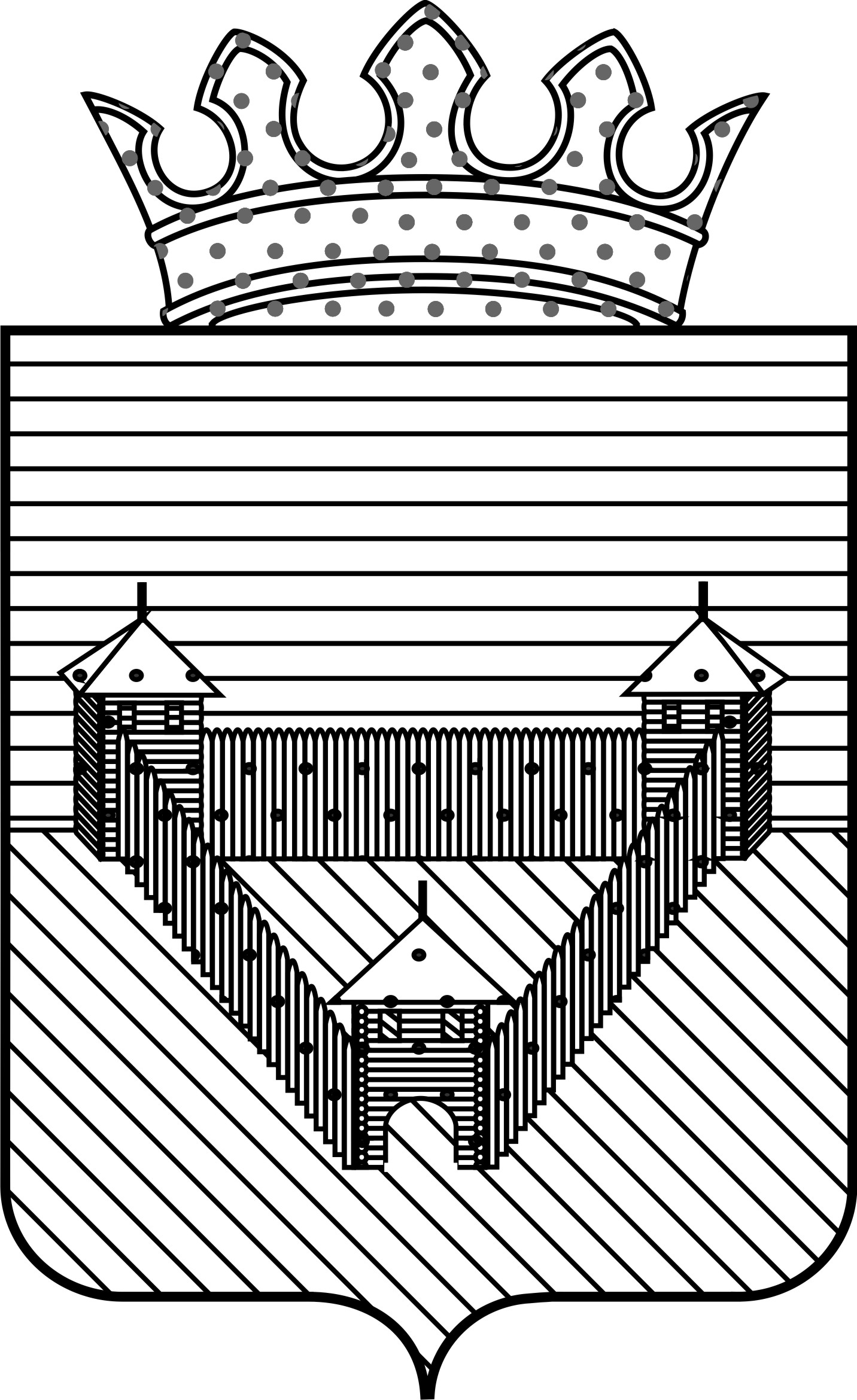 П О С Т А Н О В Л Е Н И ЕП О С Т А Н О В Л Е Н И ЕП О С Т А Н О В Л Е Н И ЕАДМИНИСТРАЦИИ ОРДИНСКОГО МУНИЦИПАЛЬНОГО РАЙОНАПЕРМСКОГО КРАЯАДМИНИСТРАЦИИ ОРДИНСКОГО МУНИЦИПАЛЬНОГО РАЙОНАПЕРМСКОГО КРАЯАДМИНИСТРАЦИИ ОРДИНСКОГО МУНИЦИПАЛЬНОГО РАЙОНАПЕРМСКОГО КРАЯ02.03.2018№ 100Приложение 1к Положению о проведении районного конкурса «Предприниматель года» Наименование СМСПНаименование СМСПЮридический адресЮридический адресИННИННТелефон, e-mail Телефон, e-mail Контактное лицо от субъекта малого и среднего предпринимательстваКонтактное лицо от субъекта малого и среднего предпринимательстваТелефон, e-mail контактного лица Телефон, e-mail контактного лица Муниципальное образование, в рамках которого ведется основная хозяйственная деятельность СМСП               Муниципальное образование, в рамках которого ведется основная хозяйственная деятельность СМСП               Отрасль (направление) реализации            предпринимательской деятельности СМСП       Отрасль (направление) реализации            предпринимательской деятельности СМСП       Дата начала предпринимательской деятельности  Дата начала предпринимательской деятельности  Среднесписочная численность сотрудников, чел.  на 01.01.2014г.;на 01.01.2015г.; на 01.01.2016г.;на 01.01.2017г.;на 01.01.2018г.Среднесписочная численность сотрудников, чел.  на 01.01.2014г.;на 01.01.2015г.; на 01.01.2016г.;на 01.01.2017г.;на 01.01.2018г.Среднемесячная заработная плата одного работника, руб.на 01.01.2014г.;на 01.01.2015г.; на 01.01.2016г.;на 01.01.2017г.;на 01.01.2018г.Среднемесячная заработная плата одного работника, руб.на 01.01.2014г.;на 01.01.2015г.; на 01.01.2016г.;на 01.01.2017г.;на 01.01.2018г.Динамика объема налоговых отчислений в бюджеты всех уровней, тыс. руб.на 01.01.2016г.;на 01.01.2017г.;на 01.01.2018г.Динамика объема налоговых отчислений в бюджеты всех уровней, тыс. руб.на 01.01.2016г.;на 01.01.2017г.;на 01.01.2018г.Динамика выручки за период, тыс. руб.на 01.01.2016г.;на 01.01.2017г.;на 01.01.2018г.Динамика выручки за период, тыс. руб.на 01.01.2016г.;на 01.01.2017г.;на 01.01.2018г.Динамика объема инвестиций, тыс. руб.на 01.01.2016г.;на 01.01.2017г.;на 01.01.2018г.Динамика объема инвестиций, тыс. руб.на 01.01.2016г.;на 01.01.2017г.;на 01.01.2018г.Присутствует/отсутствует внедрение новых технологий и способов организации производства, освоение производства альтернативных видов продукции и услугПрисутствует/отсутствует внедрение новых технологий и способов организации производства, освоение производства альтернативных видов продукции и услугФотографии, отражающие производственный процесс, благоустройство территорииФотографии, отражающие производственный процесс, благоустройство территорииОбъем средств, направленных на благотворительную, спонсорскую деятельность, на решение социальных проблем, тыс. руб. на 01.01.2017г.;на 01.01.2018г.Объем средств, направленных на благотворительную, спонсорскую деятельность, на решение социальных проблем, тыс. руб. на 01.01.2017г.;на 01.01.2018г.Награды, дипломы, благодарственные письма от общественных, некоммерческих организаций и администраций различных уровней власти Награды, дипломы, благодарственные письма от общественных, некоммерческих организаций и администраций различных уровней власти Работа и/или членство в общественных организациях Работа и/или членство в общественных организациях *Ответственность за достоверность предоставленной информации несет субъект, подавший заявку** в данной номинации определяются лучшие компании, демонстрирующие стабильность и эффективность стратегии развития. Возраст предприятия – более 15 лет*Ответственность за достоверность предоставленной информации несет субъект, подавший заявку** в данной номинации определяются лучшие компании, демонстрирующие стабильность и эффективность стратегии развития. Возраст предприятия – более 15 лет*Ответственность за достоверность предоставленной информации несет субъект, подавший заявку** в данной номинации определяются лучшие компании, демонстрирующие стабильность и эффективность стратегии развития. Возраст предприятия – более 15 летПредставитель Уполномоченного органа администрации  Ординского муниципального района/___________/____________________/   Подпись          ФИО        М.П.«____» _______________ 20__ г.Представитель Уполномоченного органа администрации  Ординского муниципального района/___________/____________________/   Подпись          ФИО        М.П.«____» _______________ 20__ г.Представитель Уполномоченного органа администрации  Ординского муниципального района/___________/____________________/   Подпись          ФИО        М.П.«____» _______________ 20__ г.Представитель Уполномоченного органа администрации  Ординского муниципального района/___________/____________________/   Подпись          ФИО        М.П.«____» _______________ 20__ г.Субъект МСП/___________/____________________/   Подпись          ФИО        М.П.«____» _______________ 20__ г.Субъект МСП/___________/____________________/   Подпись          ФИО        М.П.«____» _______________ 20__ г.Наименование СМСПНаименование СМСПНаименование СМСПЮридический адресЮридический адресЮридический адресИННИННИННТелефон, e-mail Телефон, e-mail Телефон, e-mail Контактное лицо от субъекта малого и среднего предпринимательстваКонтактное лицо от субъекта малого и среднего предпринимательстваКонтактное лицо от субъекта малого и среднего предпринимательстваТелефон, e-mail контактного лица Телефон, e-mail контактного лица Телефон, e-mail контактного лица Муниципальное образование, в рамках которого ведется основная хозяйственная деятельность СМСП               Муниципальное образование, в рамках которого ведется основная хозяйственная деятельность СМСП               Муниципальное образование, в рамках которого ведется основная хозяйственная деятельность СМСП               Отрасль (направление) реализации            предпринимательской деятельности СМСП       Отрасль (направление) реализации            предпринимательской деятельности СМСП       Отрасль (направление) реализации            предпринимательской деятельности СМСП       Дата начала предпринимательской деятельности  Дата начала предпринимательской деятельности  Дата начала предпринимательской деятельности  Среднесписочная численность сотрудников, чел.  на 01.01.2017г.;на 01.01.2018г.Среднесписочная численность сотрудников, чел.  на 01.01.2017г.;на 01.01.2018г.Среднесписочная численность сотрудников, чел.  на 01.01.2017г.;на 01.01.2018г.Среднемесячная заработная плата одного работника, руб.на 01.01.2017г.;на 01.01.2018г.Среднемесячная заработная плата одного работника, руб.на 01.01.2017г.;на 01.01.2018г.Среднемесячная заработная плата одного работника, руб.на 01.01.2017г.;на 01.01.2018г.Количество вновь созданных рабочих мест, ед.на 01.01.2017г.;на 01.01.2018г.Количество вновь созданных рабочих мест, ед.на 01.01.2017г.;на 01.01.2018г.Количество вновь созданных рабочих мест, ед.на 01.01.2017г.;на 01.01.2018г.Объем налоговых отчислений в бюджеты всех уровней, тыс. руб.на 01.01.2017г.;на 01.01.2018г.Объем налоговых отчислений в бюджеты всех уровней, тыс. руб.на 01.01.2017г.;на 01.01.2018г.Объем налоговых отчислений в бюджеты всех уровней, тыс. руб.на 01.01.2017г.;на 01.01.2018г.Объем выручки, тыс. руб.на 01.01.2017г.;на 01.01.2018г.Объем выручки, тыс. руб.на 01.01.2017г.;на 01.01.2018г.Объем выручки, тыс. руб.на 01.01.2017г.;на 01.01.2018г.Объем финансовых средств, вложенных в мотивацию персонала (дополнительное образование, повышение квалификации, корпоративные программы обучения и пр.), тыс. руб.Объем финансовых средств, вложенных в мотивацию персонала (дополнительное образование, повышение квалификации, корпоративные программы обучения и пр.), тыс. руб.Объем финансовых средств, вложенных в мотивацию персонала (дополнительное образование, повышение квалификации, корпоративные программы обучения и пр.), тыс. руб.Фотографии, отражающие производственный процесс, благоустройство территорииФотографии, отражающие производственный процесс, благоустройство территорииФотографии, отражающие производственный процесс, благоустройство территорииРабота и/или членство в общественных организациях Работа и/или членство в общественных организациях Работа и/или членство в общественных организациях *Ответственность за достоверность предоставленной информации несет субъект, подавший заявку*Ответственность за достоверность предоставленной информации несет субъект, подавший заявку*Ответственность за достоверность предоставленной информации несет субъект, подавший заявку*Ответственность за достоверность предоставленной информации несет субъект, подавший заявкуНаименование СМСПНаименование СМСПНаименование СМСПЮридический адресЮридический адресЮридический адресИННИННИННТелефон, e-mail Телефон, e-mail Телефон, e-mail Контактное лицо от субъекта малого и среднего предпринимательстваКонтактное лицо от субъекта малого и среднего предпринимательстваКонтактное лицо от субъекта малого и среднего предпринимательстваТелефон, e-mail контактного лица Телефон, e-mail контактного лица Телефон, e-mail контактного лица Муниципальное образование, в рамках которого ведется основная хозяйственная деятельность СМСП               Муниципальное образование, в рамках которого ведется основная хозяйственная деятельность СМСП               Муниципальное образование, в рамках которого ведется основная хозяйственная деятельность СМСП               Отрасль (направление) реализации            предпринимательской деятельности СМСП       Отрасль (направление) реализации            предпринимательской деятельности СМСП       Отрасль (направление) реализации            предпринимательской деятельности СМСП       Дата начала предпринимательской деятельности  Дата начала предпринимательской деятельности  Дата начала предпринимательской деятельности  Среднесписочная численность сотрудников, чел.  на 01.01.2017г.;на 01.01.2018г.Среднесписочная численность сотрудников, чел.  на 01.01.2017г.;на 01.01.2018г.Среднесписочная численность сотрудников, чел.  на 01.01.2017г.;на 01.01.2018г.Среднемесячная заработная плата одного работника, руб.на 01.01.2017г.;на 01.01.2018г.Среднемесячная заработная плата одного работника, руб.на 01.01.2017г.;на 01.01.2018г.Среднемесячная заработная плата одного работника, руб.на 01.01.2017г.;на 01.01.2018г.Количество вновь созданных рабочих мест, ед.на 01.01.2017г.;на 01.01.2018г.Количество вновь созданных рабочих мест, ед.на 01.01.2017г.;на 01.01.2018г.Количество вновь созданных рабочих мест, ед.на 01.01.2017г.;на 01.01.2018г.Объем налоговых отчислений в бюджеты всех уровней, тыс. руб.на 01.01.2017г.;на 01.01.2018г.Объем налоговых отчислений в бюджеты всех уровней, тыс. руб.на 01.01.2017г.;на 01.01.2018г.Объем налоговых отчислений в бюджеты всех уровней, тыс. руб.на 01.01.2017г.;на 01.01.2018г.Объем выручки, тыс. руб.на 01.01.2017г.;на 01.01.2018г.Объем выручки, тыс. руб.на 01.01.2017г.;на 01.01.2018г.Объем выручки, тыс. руб.на 01.01.2017г.;на 01.01.2018г.Торговые площади (собственные/аренда), кв.м.Торговые площади (собственные/аренда), кв.м.Торговые площади (собственные/аренда), кв.м.Количество торговых точек, ед.Количество торговых точек, ед.Количество торговых точек, ед.Наличие/отсутствие выездной торговлиНаличие/отсутствие выездной торговлиНаличие/отсутствие выездной торговлиОбъем средств, направленных на благотворительную, спонсорскую деятельность, на решение социальных проблем, тыс.руб.на 01.01.2017г.;на 01.01.2018г. Объем средств, направленных на благотворительную, спонсорскую деятельность, на решение социальных проблем, тыс.руб.на 01.01.2017г.;на 01.01.2018г. Объем средств, направленных на благотворительную, спонсорскую деятельность, на решение социальных проблем, тыс.руб.на 01.01.2017г.;на 01.01.2018г. Награды, дипломы, благодарственные письма от общественных, некоммерческих организаций и администраций различных уровней власти Награды, дипломы, благодарственные письма от общественных, некоммерческих организаций и администраций различных уровней власти Награды, дипломы, благодарственные письма от общественных, некоммерческих организаций и администраций различных уровней власти Фотографии, отражающие внутреннее  оформление торговой точки и благоустройство территорииФотографии, отражающие внутреннее  оформление торговой точки и благоустройство территорииФотографии, отражающие внутреннее  оформление торговой точки и благоустройство территорииРабота и/или членство в общественных организацияхРабота и/или членство в общественных организацияхРабота и/или членство в общественных организациях*Ответственность за достоверность предоставленной информации несет субъект, подавший заявку*Ответственность за достоверность предоставленной информации несет субъект, подавший заявку*Ответственность за достоверность предоставленной информации несет субъект, подавший заявку*Ответственность за достоверность предоставленной информации несет субъект, подавший заявку*Ответственность за достоверность предоставленной информации несет субъект, подавший заявкуПредставитель Уполномоченного органа администрации  Ординского муниципального района/___________/____________________/   Подпись          ФИО        М.П.«____» _______________ 20__ г.Представитель Уполномоченного органа администрации  Ординского муниципального района/___________/____________________/   Подпись          ФИО        М.П.«____» _______________ 20__ г.Представитель Уполномоченного органа администрации  Ординского муниципального района/___________/____________________/   Подпись          ФИО        М.П.«____» _______________ 20__ г.Представитель Уполномоченного органа администрации  Ординского муниципального района/___________/____________________/   Подпись          ФИО        М.П.«____» _______________ 20__ г.Субъект МСП/___________/____________________/   Подпись          ФИО        М.П.«____» _______________ 20__ г.Субъект МСП/___________/____________________/   Подпись          ФИО        М.П.«____» _______________ 20__ г.Субъект МСП/___________/____________________/   Подпись          ФИО        М.П.«____» _______________ 20__ г.Субъект МСП/___________/____________________/   Подпись          ФИО        М.П.«____» _______________ 20__ г.Наименование СМСПНаименование СМСПНаименование СМСПЮридический адресЮридический адресЮридический адресИННИННИННТелефон, e-mail Телефон, e-mail Телефон, e-mail Контактное лицо от субъекта малого и среднего предпринимательстваКонтактное лицо от субъекта малого и среднего предпринимательстваКонтактное лицо от субъекта малого и среднего предпринимательстваТелефон, e-mail контактного лица Телефон, e-mail контактного лица Телефон, e-mail контактного лица Муниципальное образование, в рамках которого ведется основная хозяйственная деятельность СМСП               Муниципальное образование, в рамках которого ведется основная хозяйственная деятельность СМСП               Муниципальное образование, в рамках которого ведется основная хозяйственная деятельность СМСП               Отрасль (направление) реализации            предпринимательской деятельности СМСП       Отрасль (направление) реализации            предпринимательской деятельности СМСП       Отрасль (направление) реализации            предпринимательской деятельности СМСП       Дата начала предпринимательской деятельности  Дата начала предпринимательской деятельности  Дата начала предпринимательской деятельности  Среднесписочная численность сотрудников, чел.  на 01.01.2017г.;на 01.01.2018г.Среднесписочная численность сотрудников, чел.  на 01.01.2017г.;на 01.01.2018г.Среднесписочная численность сотрудников, чел.  на 01.01.2017г.;на 01.01.2018г.Среднемесячная заработная плата одного работника, руб.на 01.01.2017г.;на 01.01.2018г.Среднемесячная заработная плата одного работника, руб.на 01.01.2017г.;на 01.01.2018г.Среднемесячная заработная плата одного работника, руб.на 01.01.2017г.;на 01.01.2018г.Количество вновь созданных рабочих мест,ед.на 01.01.2017г.;на 01.01.2018г.Количество вновь созданных рабочих мест,ед.на 01.01.2017г.;на 01.01.2018г.Количество вновь созданных рабочих мест,ед.на 01.01.2017г.;на 01.01.2018г.Объем налоговых отчислений в бюджеты всех уровней, тыс. руб.на 01.01.2017г.;на 01.01.2018г.Объем налоговых отчислений в бюджеты всех уровней, тыс. руб.на 01.01.2017г.;на 01.01.2018г.Объем налоговых отчислений в бюджеты всех уровней, тыс. руб.на 01.01.2017г.;на 01.01.2018г.Объем выручки, тыс. руб.на 01.01.2017г.;на 01.01.2018г.Объем выручки, тыс. руб.на 01.01.2017г.;на 01.01.2018г.Объем выручки, тыс. руб.на 01.01.2017г.;на 01.01.2018г.Фотографии, отражающие производственный процесс, благоустройство территорииФотографии, отражающие производственный процесс, благоустройство территорииФотографии, отражающие производственный процесс, благоустройство территорииУчастие в социальных проектах муниципальных образований/осуществление собственных социальных проектов Участие в социальных проектах муниципальных образований/осуществление собственных социальных проектов Участие в социальных проектах муниципальных образований/осуществление собственных социальных проектов Работа и/или членство в общественных организациях Работа и/или членство в общественных организациях Работа и/или членство в общественных организациях Награды, дипломы, благодарственные письма от общественных, некоммерческих организаций и администраций различных уровней властиНаграды, дипломы, благодарственные письма от общественных, некоммерческих организаций и администраций различных уровней властиНаграды, дипломы, благодарственные письма от общественных, некоммерческих организаций и администраций различных уровней власти*Ответственность за достоверность предоставленной информации несет субъект, подавший заявку *Ответственность за достоверность предоставленной информации несет субъект, подавший заявку *Ответственность за достоверность предоставленной информации несет субъект, подавший заявку *Ответственность за достоверность предоставленной информации несет субъект, подавший заявку *Ответственность за достоверность предоставленной информации несет субъект, подавший заявку *Ответственность за достоверность предоставленной информации несет субъект, подавший заявку Наименование СМСПНаименование СМСПНаименование СМСПЮридический адресЮридический адресЮридический адресИННИННИННТелефон, e-mail Телефон, e-mail Телефон, e-mail Контактное лицо от субъекта малого и среднего предпринимательстваКонтактное лицо от субъекта малого и среднего предпринимательстваКонтактное лицо от субъекта малого и среднего предпринимательстваТелефон, e-mail контактного лица Телефон, e-mail контактного лица Телефон, e-mail контактного лица Муниципальное образование, в рамках которого ведется основная хозяйственная деятельность СМСП               Муниципальное образование, в рамках которого ведется основная хозяйственная деятельность СМСП               Муниципальное образование, в рамках которого ведется основная хозяйственная деятельность СМСП               Отрасль (направление) реализации            предпринимательской деятельности СМСП       Отрасль (направление) реализации            предпринимательской деятельности СМСП       Отрасль (направление) реализации            предпринимательской деятельности СМСП       Дата начала предпринимательской деятельности  Дата начала предпринимательской деятельности  Дата начала предпринимательской деятельности  Среднесписочная численность сотрудников, чел.  на 01.01.2017г.;на 01.01.2018г.Среднесписочная численность сотрудников, чел.  на 01.01.2017г.;на 01.01.2018г.Среднесписочная численность сотрудников, чел.  на 01.01.2017г.;на 01.01.2018г.Среднемесячная заработная плата одного работника, руб.на 01.01.2017г.;на 01.01.2018г.Среднемесячная заработная плата одного работника, руб.на 01.01.2017г.;на 01.01.2018г.Среднемесячная заработная плата одного работника, руб.на 01.01.2017г.;на 01.01.2018г.Количество вновь созданных рабочих мест,ед.на 01.01.2017г.;на 01.01.2018г.Количество вновь созданных рабочих мест,ед.на 01.01.2017г.;на 01.01.2018г.Количество вновь созданных рабочих мест,ед.на 01.01.2017г.;на 01.01.2018г.Объем налоговых отчислений в бюджеты всех уровней, тыс. руб.на 01.01.2017г.;на 01.01.2018г.Объем налоговых отчислений в бюджеты всех уровней, тыс. руб.на 01.01.2017г.;на 01.01.2018г.Объем налоговых отчислений в бюджеты всех уровней, тыс. руб.на 01.01.2017г.;на 01.01.2018г.Объем выручки, тыс. руб.на 01.01.2017г.;на 01.01.2018г.Объем выручки, тыс. руб.на 01.01.2017г.;на 01.01.2018г.Объем выручки, тыс. руб.на 01.01.2017г.;на 01.01.2018г.Площадь земель в собственности (га)/аренда (га)/в том числе площадь обрабатываемых земель (га)Площадь земель в собственности (га)/аренда (га)/в том числе площадь обрабатываемых земель (га)Площадь земель в собственности (га)/аренда (га)/в том числе площадь обрабатываемых земель (га)Перечень основных средств производстваПеречень основных средств производстваПеречень основных средств производстваПоголовье скота (птицы), гол.Поголовье скота (птицы), гол.Поголовье скота (птицы), гол.Рынок сбыта продукции (с/х ярмарки, договоры с магазинами и т.п.)Рынок сбыта продукции (с/х ярмарки, договоры с магазинами и т.п.)Рынок сбыта продукции (с/х ярмарки, договоры с магазинами и т.п.)Объем производства с/х продукции, (тонн)на 01.01.2017г.;на 01.01.2018г.Объем производства с/х продукции, (тонн)на 01.01.2017г.;на 01.01.2018г.Объем производства с/х продукции, (тонн)на 01.01.2017г.;на 01.01.2018г.Наличие/отсутствие собственной кормовой базыНаличие/отсутствие собственной кормовой базыНаличие/отсутствие собственной кормовой базыНаграды с/х выставок, ярмарокНаграды с/х выставок, ярмарокНаграды с/х выставок, ярмарокФотографии, отражающие производственный процесс, благоустройство территорииФотографии, отражающие производственный процесс, благоустройство территорииФотографии, отражающие производственный процесс, благоустройство территорииРабота и/или членство в общественных организациях Работа и/или членство в общественных организациях Работа и/или членство в общественных организациях *Ответственность за достоверность предоставленной информации несет субъект, подавший заявку*Ответственность за достоверность предоставленной информации несет субъект, подавший заявку*Ответственность за достоверность предоставленной информации несет субъект, подавший заявку*Ответственность за достоверность предоставленной информации несет субъект, подавший заявкуНаименование СМСПНаименование СМСПНаименование СМСПЮридический адресЮридический адресЮридический адресИННИННИННТелефон, e-mail Телефон, e-mail Телефон, e-mail Контактное лицо от субъекта малого и среднего предпринимательстваКонтактное лицо от субъекта малого и среднего предпринимательстваКонтактное лицо от субъекта малого и среднего предпринимательстваТелефон, e-mail контактного лица Телефон, e-mail контактного лица Телефон, e-mail контактного лица Муниципальное образование, в рамках которого ведется основная хозяйственная деятельность СМСП               Муниципальное образование, в рамках которого ведется основная хозяйственная деятельность СМСП               Муниципальное образование, в рамках которого ведется основная хозяйственная деятельность СМСП               Отрасль (направление) реализации            предпринимательской деятельности СМСП       Отрасль (направление) реализации            предпринимательской деятельности СМСП       Отрасль (направление) реализации            предпринимательской деятельности СМСП       Дата начала предпринимательской деятельности  Дата начала предпринимательской деятельности  Дата начала предпринимательской деятельности  Среднесписочная численность сотрудников, чел.  на 01.01.2017г.;на 01.01.2018г.Среднесписочная численность сотрудников, чел.  на 01.01.2017г.;на 01.01.2018г.Среднесписочная численность сотрудников, чел.  на 01.01.2017г.;на 01.01.2018г.Среднемесячная заработная плата одного работника, руб.на 01.01.2017г.;на 01.01.2018г.Среднемесячная заработная плата одного работника, руб.на 01.01.2017г.;на 01.01.2018г.Среднемесячная заработная плата одного работника, руб.на 01.01.2017г.;на 01.01.2018г.Количество вновь созданных рабочих мест,ед.на 01.01.2017г.;на 01.01.2018г.Количество вновь созданных рабочих мест,ед.на 01.01.2017г.;на 01.01.2018г.Количество вновь созданных рабочих мест,ед.на 01.01.2017г.;на 01.01.2018г.Объем налоговых отчислений в бюджеты всех уровней, тыс. руб.на 01.01.2017г.;на 01.01.2018г.Объем налоговых отчислений в бюджеты всех уровней, тыс. руб.на 01.01.2017г.;на 01.01.2018г.Объем налоговых отчислений в бюджеты всех уровней, тыс. руб.на 01.01.2017г.;на 01.01.2018г.Объем выручки, тыс. руб.на 01.01.2017г.;на 01.01.2018г.Объем выручки, тыс. руб.на 01.01.2017г.;на 01.01.2018г.Объем выручки, тыс. руб.на 01.01.2017г.;на 01.01.2018г.Производственные площади в собственности или в аренде, кв.м. Производственные площади в собственности или в аренде, кв.м. Производственные площади в собственности или в аренде, кв.м. Ассортимент производимой продукции (прикладывается коммерческое предложение)Ассортимент производимой продукции (прикладывается коммерческое предложение)Ассортимент производимой продукции (прикладывается коммерческое предложение)Объем производимой продукции, ед./годна 01.01.2017г.;на 01.01.2018г.Объем производимой продукции, ед./годна 01.01.2017г.;на 01.01.2018г.Объем производимой продукции, ед./годна 01.01.2017г.;на 01.01.2018г.Используемое сырье (отечественное/импортное)Используемое сырье (отечественное/импортное)Используемое сырье (отечественное/импортное)География продаж производимой продукции (локальная, региональная, федеральная, международная)География продаж производимой продукции (локальная, региональная, федеральная, международная)География продаж производимой продукции (локальная, региональная, федеральная, международная)Оценка продукции на различных конкурсах и выставкахОценка продукции на различных конкурсах и выставкахОценка продукции на различных конкурсах и выставкахРабота и/или членство в общественных организациях Работа и/или членство в общественных организациях Работа и/или членство в общественных организациях Объев вложенных инвестиций, тыс. руб.на 01.01.2017г.;на 01.01.2018г.Объев вложенных инвестиций, тыс. руб.на 01.01.2017г.;на 01.01.2018г.Объев вложенных инвестиций, тыс. руб.на 01.01.2017г.;на 01.01.2018г.Присутствует/отсутствует внедрение новых технологий и способов организации производства, освоение производства альтернативных видов продукции и услугПрисутствует/отсутствует внедрение новых технологий и способов организации производства, освоение производства альтернативных видов продукции и услугПрисутствует/отсутствует внедрение новых технологий и способов организации производства, освоение производства альтернативных видов продукции и услугФотографии, отражающие производственный процесс, благоустройство территорииФотографии, отражающие производственный процесс, благоустройство территорииФотографии, отражающие производственный процесс, благоустройство территорииОбъем средств, направленных на благотворительную, спонсорскую деятельность, на решение социальных проблем, тыс. руб. на 01.01.2017г.;на 01.01.2018г.Объем средств, направленных на благотворительную, спонсорскую деятельность, на решение социальных проблем, тыс. руб. на 01.01.2017г.;на 01.01.2018г.Объем средств, направленных на благотворительную, спонсорскую деятельность, на решение социальных проблем, тыс. руб. на 01.01.2017г.;на 01.01.2018г.*Ответственность за достоверность предоставленной информации несет субъект, подавший заявку*Ответственность за достоверность предоставленной информации несет субъект, подавший заявку*Ответственность за достоверность предоставленной информации несет субъект, подавший заявку*Ответственность за достоверность предоставленной информации несет субъект, подавший заявкуНаименование СМСПНаименование СМСПНаименование СМСПЮридический адресЮридический адресЮридический адресИННИННИННТелефон, e-mail Телефон, e-mail Телефон, e-mail Контактное лицо от субъекта малого и среднего предпринимательстваКонтактное лицо от субъекта малого и среднего предпринимательстваКонтактное лицо от субъекта малого и среднего предпринимательстваТелефон, e-mail контактного лица Телефон, e-mail контактного лица Телефон, e-mail контактного лица Муниципальное образование, в рамках которого ведется основная хозяйственная деятельность СМСП               Муниципальное образование, в рамках которого ведется основная хозяйственная деятельность СМСП               Муниципальное образование, в рамках которого ведется основная хозяйственная деятельность СМСП               Отрасль (направление) реализации            предпринимательской деятельности СМСП       Отрасль (направление) реализации            предпринимательской деятельности СМСП       Отрасль (направление) реализации            предпринимательской деятельности СМСП       Дата начала предпринимательской деятельности  Дата начала предпринимательской деятельности  Дата начала предпринимательской деятельности  Среднесписочная численность сотрудников, чел.на 01.01.2017г.;на 01.01.2018г.  Среднесписочная численность сотрудников, чел.на 01.01.2017г.;на 01.01.2018г.  Среднесписочная численность сотрудников, чел.на 01.01.2017г.;на 01.01.2018г.  Среднемесячная заработная плата одного работника, руб.на 01.01.2017г.;на 01.01.2018г.Среднемесячная заработная плата одного работника, руб.на 01.01.2017г.;на 01.01.2018г.Среднемесячная заработная плата одного работника, руб.на 01.01.2017г.;на 01.01.2018г.Количество вновь созданных рабочих мест,ед.на 01.01.2017г.;на 01.01.2018г.Количество вновь созданных рабочих мест,ед.на 01.01.2017г.;на 01.01.2018г.Количество вновь созданных рабочих мест,ед.на 01.01.2017г.;на 01.01.2018г.Объем налоговых отчислений в бюджеты всех уровней, тыс. руб.на 01.01.2017г.;на 01.01.2018г.Объем налоговых отчислений в бюджеты всех уровней, тыс. руб.на 01.01.2017г.;на 01.01.2018г.Объем налоговых отчислений в бюджеты всех уровней, тыс. руб.на 01.01.2017г.;на 01.01.2018г.Объем выручки, тыс. руб.на 01.01.2017г.;на 01.01.2018г.Объем выручки, тыс. руб.на 01.01.2017г.;на 01.01.2018г.Объем выручки, тыс. руб.на 01.01.2017г.;на 01.01.2018г.Наличие/отсутствие собственных площадей, кв.м. Наличие/отсутствие собственных площадей, кв.м. Наличие/отсутствие собственных площадей, кв.м. Указать полный перечень предоставляемых услуг и стоимость услуг (прикладывается прайс-лист)Указать полный перечень предоставляемых услуг и стоимость услуг (прикладывается прайс-лист)Указать полный перечень предоставляемых услуг и стоимость услуг (прикладывается прайс-лист)Наличие/отсутствие программ/скидок для социально-незащищенных слоев населения (ветеранов, инвалидов, детей-сирот и т.п.)Наличие/отсутствие программ/скидок для социально-незащищенных слоев населения (ветеранов, инвалидов, детей-сирот и т.п.)Наличие/отсутствие программ/скидок для социально-незащищенных слоев населения (ветеранов, инвалидов, детей-сирот и т.п.)Наличие/отсутствие услуг выездного характера (в отдаленные населенные пункты, на дому и т.п.)Наличие/отсутствие услуг выездного характера (в отдаленные населенные пункты, на дому и т.п.)Наличие/отсутствие услуг выездного характера (в отдаленные населенные пункты, на дому и т.п.)Награды, дипломы, благодарственные письма, подтверждающие высокий уровень оказания услугНаграды, дипломы, благодарственные письма, подтверждающие высокий уровень оказания услугНаграды, дипломы, благодарственные письма, подтверждающие высокий уровень оказания услугНаличие/отсутствие планового обучения персонала (периодичность, направления обучения) Наличие/отсутствие планового обучения персонала (периодичность, направления обучения) Наличие/отсутствие планового обучения персонала (периодичность, направления обучения) Фотографии, отражающие производственный процесс, благоустройство территорииФотографии, отражающие производственный процесс, благоустройство территорииФотографии, отражающие производственный процесс, благоустройство территорииРабота и/или членство в общественных организациях Работа и/или членство в общественных организациях Работа и/или членство в общественных организациях *Ответственность за достоверность предоставленной информации несет субъект, подавший заявку*Ответственность за достоверность предоставленной информации несет субъект, подавший заявку*Ответственность за достоверность предоставленной информации несет субъект, подавший заявку*Ответственность за достоверность предоставленной информации несет субъект, подавший заявку*Ответственность за достоверность предоставленной информации несет субъект, подавший заявку*Ответственность за достоверность предоставленной информации несет субъект, подавший заявку*Ответственность за достоверность предоставленной информации несет субъект, подавший заявкуПредставитель Уполномоченного органа администрации  Ординского муниципального района/___________/____________________/   Подпись          ФИО        М.П.«____» _______________ 20__ г.Представитель Уполномоченного органа администрации  Ординского муниципального района/___________/____________________/   Подпись          ФИО        М.П.«____» _______________ 20__ г.Представитель Уполномоченного органа администрации  Ординского муниципального района/___________/____________________/   Подпись          ФИО        М.П.«____» _______________ 20__ г.Представитель Уполномоченного органа администрации  Ординского муниципального района/___________/____________________/   Подпись          ФИО        М.П.«____» _______________ 20__ г.Субъект МСП/___________/____________________/   Подпись          ФИО        М.П.«____» _______________ 20__ г.Субъект МСП/___________/____________________/   Подпись          ФИО        М.П.«____» _______________ 20__ г.Субъект МСП/___________/____________________/   Подпись          ФИО        М.П.«____» _______________ 20__ г.Субъект МСП/___________/____________________/   Подпись          ФИО        М.П.«____» _______________ 20__ г.Наименование СМСПНаименование СМСПНаименование СМСПЮридический адресЮридический адресЮридический адресИННИННИННТелефон, e-mail Телефон, e-mail Телефон, e-mail Контактное лицо от субъекта малого и среднего предпринимательстваКонтактное лицо от субъекта малого и среднего предпринимательстваКонтактное лицо от субъекта малого и среднего предпринимательстваТелефон, e-mail контактного лица Телефон, e-mail контактного лица Телефон, e-mail контактного лица Муниципальное образование, в рамках которого ведется основная хозяйственная деятельность СМСП               Муниципальное образование, в рамках которого ведется основная хозяйственная деятельность СМСП               Муниципальное образование, в рамках которого ведется основная хозяйственная деятельность СМСП               Отрасль (направление) реализации            предпринимательской деятельности СМСП       Отрасль (направление) реализации            предпринимательской деятельности СМСП       Отрасль (направление) реализации            предпринимательской деятельности СМСП       Дата начала предпринимательской деятельности  Дата начала предпринимательской деятельности  Дата начала предпринимательской деятельности  Среднесписочная численность сотрудников, чел.на 01.01.2017г.;на 01.01.2018г.Среднесписочная численность сотрудников, чел.на 01.01.2017г.;на 01.01.2018г.Среднесписочная численность сотрудников, чел.на 01.01.2017г.;на 01.01.2018г.Среднемесячная заработная плата одного работника, руб.на 01.01.2017г.;на 01.01.2018г.Среднемесячная заработная плата одного работника, руб.на 01.01.2017г.;на 01.01.2018г.Среднемесячная заработная плата одного работника, руб.на 01.01.2017г.;на 01.01.2018г.Количество вновь созданных рабочих мест, ед.на 01.01.2017г.;на 01.01.2018г.Количество вновь созданных рабочих мест, ед.на 01.01.2017г.;на 01.01.2018г.Количество вновь созданных рабочих мест, ед.на 01.01.2017г.;на 01.01.2018г.Объем налоговых отчислений в бюджеты всех уровней, тыс. руб.на 01.01.2017г.;на 01.01.2018г.Объем налоговых отчислений в бюджеты всех уровней, тыс. руб.на 01.01.2017г.;на 01.01.2018г.Объем налоговых отчислений в бюджеты всех уровней, тыс. руб.на 01.01.2017г.;на 01.01.2018г.Объем выручки, тыс. руб.на 01.01.2017г.;на 01.01.2018г.Объем выручки, тыс. руб.на 01.01.2017г.;на 01.01.2018г.Объем выручки, тыс. руб.на 01.01.2017г.;на 01.01.2018г.Наличие/отсутствие собственных площадей, кв.м. Наличие/отсутствие собственных площадей, кв.м. Наличие/отсутствие собственных площадей, кв.м. Ассортимент производимой продукции/услуг (прикладывается прайс-лист)Ассортимент производимой продукции/услуг (прикладывается прайс-лист)Ассортимент производимой продукции/услуг (прикладывается прайс-лист)Участие в социальных проектах района/осуществление собственных социальных проектовУчастие в социальных проектах района/осуществление собственных социальных проектовУчастие в социальных проектах района/осуществление собственных социальных проектовФотографии, отражающие производственный процесс, благоустройство территорииФотографии, отражающие производственный процесс, благоустройство территорииФотографии, отражающие производственный процесс, благоустройство территорииРабота и/или членство в общественных организациях Работа и/или членство в общественных организациях Работа и/или членство в общественных организациях *Ответственность за достоверность предоставленной информации несет субъект, подавший заявку*Ответственность за достоверность предоставленной информации несет субъект, подавший заявку*Ответственность за достоверность предоставленной информации несет субъект, подавший заявку*Ответственность за достоверность предоставленной информации несет субъект, подавший заявку*Ответственность за достоверность предоставленной информации несет субъект, подавший заявку*Ответственность за достоверность предоставленной информации несет субъект, подавший заявку*Ответственность за достоверность предоставленной информации несет субъект, подавший заявкуПредставитель Уполномоченного органа администрации  Ординского муниципального района/___________/____________________/   Подпись          ФИО        М.П.«____» _______________ 20__ г.Представитель Уполномоченного органа администрации  Ординского муниципального района/___________/____________________/   Подпись          ФИО        М.П.«____» _______________ 20__ г.Представитель Уполномоченного органа администрации  Ординского муниципального района/___________/____________________/   Подпись          ФИО        М.П.«____» _______________ 20__ г.Представитель Уполномоченного органа администрации  Ординского муниципального района/___________/____________________/   Подпись          ФИО        М.П.«____» _______________ 20__ г.Субъект МСП/___________/____________________/   Подпись          ФИО        М.П.«____» _______________ 20__ г.Субъект МСП/___________/____________________/   Подпись          ФИО        М.П.«____» _______________ 20__ г.Субъект МСП/___________/____________________/   Подпись          ФИО        М.П.«____» _______________ 20__ г.Субъект МСП/___________/____________________/   Подпись          ФИО        М.П.«____» _______________ 20__ г.№ п/пНаименование показателяБаллыОценкакомиссии1Среднесписочная численность работниковСреднесписочная численность не менее 100 % к прошлому годуПри росте численности за каждый процент прироста добавляетсяПри уменьшении среднесписочной численности за каждый процент снижения вычитается5112Среднемесячная заработная плата одного работника выше минимальной2.1. При росте средней заработной платы за каждый процент прироста добавляется2.2. При уменьшении средней заработной платы за каждый процент снижения вычитается113Объем налоговых отчислений в бюджеты всех уровней3.1. При росте объема налоговых отчислений за каждый процент прироста добавляется3.2. При уменьшении  объема налоговых отчислений за каждый процент снижения вычитается114Выручка4.1. При росте выручки  за каждый процент прироста добавляется4.2. При уменьшении  выручки за каждый процент снижения вычитается115Объем инвестиций в основной капитал5.1. Наличие объема инвестиций в основной капитал5.2. При отсутствии объема инвестиций в основной капитал506Внедрение новых технологий и способов организации производства, освоение производства альтернативных видов продукции иуслуг6.1. Присутствуют6.2. Отсутствуют507. Финансовые средства, направленные  на мотивацию персонала/плановое обучение7.1. При наличии средств, направленных на мотивацию персонала/плановое обучение7.2. При отсутствии 508Количество вновь созданных рабочих мест8.1. При наличии вновь созданных рабочих мест, за каждое рабочее место 8.2. При отсутствии вновь созданных рабочих мест5099.1. Наличие собственных торговых площадей9.2. Отсутствие 5010За каждую торговую точку21111.1. Наличие выездной торговли/выездных услуг11.2. Отсутствие выездной торговли/выездных услуг3012Участие в социальных проектах муниципальных образованийОсуществление собственных социальных проектов351313.1. Площадь земель в собственности13.2. Площадь земель в аренде13.3. Отношение площади обрабатываемых земель к площади земель в собственности/аренде – 80-100%13.4. Отношение площади обрабатываемых земель к площади земель в собственности/аренде – менее 80%53531414.1. Наличие собственных основных средств производства14.2. Отсутствие501515.1. Наличие поголовья скота (птицы)15.2. Отсутствие501616.1. Наличие рынка сбыта продукции (с/х ярмарки, договоры с магазинами и т.п.)16.2. Отсутствие 5017. 17.1. Рост производства продукции 17.2. На уровне прошлого года17.3. Ниже уровня прошлого года53018.18.1. Наличие собственной кормовой базы18.2. Отсутствие собственной кормовой базы521919.1. Наличие собственных производственных площадей19.2. Аренда производственных площадей 5220Ассортимент производимой продукции/услуг1-52121.1.Наличие оценки продукции/услуг на различных конкурсах, выставках21.2. Отсутствие502222.1. Используемое сырье отечественное22.2. Используемое сырье импортное522323.1. Наличие программ/скидок для социально-незащищенных слоев населения (ветеранов, инвалидов, детей-сирот и т.п.)23.2. Отсутствие502424.1. Работа и/или членство в общественных организациях24.2. Отсутствие3025Фотографии, отражающие производственный процесс, благоустройство территории1-52626.1.Наличие факта направления средств на благотворительную, спонсорскую деятельность, на решение социальных проблем26.2. При росте суммы средств на благотворительную, спонсорскую деятельность, на решение социальных проблем в сравнении с прошлым годом на каждый процент прироста добавляется26.3. Отсутствие5102727.1. Наличие наград, дипломов, благодарственных писем 27.2. Отсутствие50Мелёхин Александр Сергеевич-глава Ординского муниципального района, председатель комиссии;Лазуков Николай Юрьевич    -первый заместитель главы администрации муниципального района, заместитель председателя комиссии;Лузина Ольга Александровна-главный специалист по торговле, предпринимательству и промышленности отела  экономического анализа и планирования социально-экономического развития района, секретарь комиссии;Члены Конкурсной комиссии:Члены Конкурсной комиссии:Члены Конкурсной комиссии:Кобелев Иван Николаевич-начальник управления сельского хозяйства администрации Ординского муниципального района;Лешкова Татьяна Анатольевна-начальник отдела учета и отчетности администрации Ординского муниципального района;Окунцева Ирина Юрьевна-директор Ординского фонда развития предпринимательства (по согласованию);Старкова Елена Геннадьевна-начальник отдела экономического анализа и планирования социально-экономического развития района администрации Ординского муниципального района.